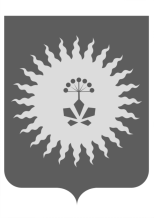 АДМИНИСТРАЦИЯАНУЧИНСКОГО МУНИЦИПАЛЬНОГО ОКРУГАПРИМОРСКОГО КРАЯ П О С Т А Н О В Л Е Н И Е02.07.2021                                        с.Анучино                                         №  529 О внесении изменений в  муниципальную программу «Сохранение и развитие  культуры  в Анучинском муниципальном округе на 2020-2024 гг.», утверждённую постановлением администрации Анучинского муниципального района от 30.09.2019 г № 560ПОСТАНОВЛЯЕТ:В  муниципальную программу  «Сохранение и развитие   культуры Анучинского муниципального округа на 2020-2024 гг.», утвержденную постановлением администрации Анучинского муниципального района от 30.09.2019 г № 551 (далее Программа) внести следующие изменения:Паспорт Программы, раздел «Объем средств бюджета Анучинского муниципального округа на финансирование муниципальной программы и прогнозная оценка привлекаемых на реализацию её целей средств федерального, краевого бюджетов, внебюджетных средств» читать в новой редакции: 1.2. Паспорт Программы, раздел 7. Ресурсное обеспечение программы, читать в новой редакции:Объемы финансирования Программы подлежат ежегодной корректировке, исходя из реальных возможностей бюджета Анучинского муниципального округа на очередной финансовый год и фактически привлеченных иных средств.2.  Общему отделу администрации района (Бурдейной) опубликовать настоящее постановление в средствах массовой информации  и разместить на официальном сайте администрации Анучинского муниципального округа Приморского края в информационно-телекоммуникационной сети Интернет.3. Контроль за исполнением настоящего постановления возложить на первого заместителя главы администрации Анучинского муниципального округа (А.Я.Янчук).Глава Анучинского муниципального округа                                                             С.А.ПонуровскийВ соответствии со статьей 179 Бюджетного кодекса Российской Федерации, во исполнение постановления администрации Анучинского муниципального района от 23.11.2018 № 552 «Об утверждении  порядка принятия решений о разработке муниципальных программ, реализации и оценки эффективности в Анучинском муниципальном районе», Устава Анучинского муниципального округа Приморского края, администрация Анучинского муниципального округа Приморского краяОбъем средств бюджета Анучинского муниципального округа на финансирование муниципальной программы и прогнозная оценка привлекаемых на реализацию ее целей средств федерального, краевого бюджетов, внебюджетных средствОбщий объем финансирования -                                                                                                                                                                                                                                                                                                                                                                                                                                                                                                                                                                                                                                                                                                                                                                                                                                                                                                                                                                                                                                                                                                                                                                                                                                                                                                                                                                                                                                                                                                                                                                                                                                                                                                                                                                                                                                                                                                                                                                                                                                                                                                                                                                                                                                                                                                                                                                                                                                                                                                                                                                                                                                                                                                                                                                                                                                                                                                                                                                                                                                                                                                                                                                                                                                                                                                                                                                                                                                                                                                                                                                                                                                                                                                                                                                                                                                                                                                                                                                                                                                                                                                                                                                                                                                                                                                                                                                                                                                                                                                                                                                                                                                                                                                                                                                                                                                                                                                                                                                                                                                                                                                                                                                                                                                                                                                                                                                                                                                                                                                                                                                                                                                                                                                                                                                                                                                                                                                                                                                                                                                                                                                                                                                                                                                                                                                                                                                                                                                                                                                                                                                                                                                                                                                                                                                                                                                                                                                                                                                                                                                                                                                                                                                                                                                                                                                                                                                                                                                                                                                                                                                                                                                                                                                                                                                                                                                                                                                                                                                                                                                                                                                                                                                                                                                                                                                                                                                                                                                                                                                                                                                                                                                                                                                                                                                                                                                                                                                                                                                                                                                                                                                                                                                                                                                                                                                                                                                                                                                                                                                                                                                                                                                                                                                                                                                                                                                                                                                                                                                                                                                                                                                                                                                                                                                                                                                                                                                                                                                                                                                                                                                                                                                                                                                                                                                                                                                                                                                                                                                                                                                                                                                                                                                                                                                                                                                                                                                                                                                                                                                                                                                                                                                                                                                                                                                                                                                                                                                                                                                                                                                                                                                                                                                                                                                                                                                                                                                                                                                                                                                                                                                                                                                                                                                                                                                                                                                                                                              239785,4 тыс. рублей; в т. ч. по годам:2020 г. – 46929,4 тыс.руб.;   2021 г.- 53298,6 тыс.руб.;   2022 г. -36196,1тыс.руб.;   2023 г. – 35192,21 тыс.руб.;   2024 г. -68169,1 тыс.руб.   Источники финансирования:федеральный бюджет, краевой бюджет,бюджет Анучинского  муниципального округа№п/пНаименование подпрограммы, основного мероприятия подпрограммы, отдельного мероприятия программыОтветственный исполнитель, соисполнитель/ГРБСИсточник ресурсного обеспеченияКод бюджетной классификацииКод бюджетной классификацииКод бюджетной классификацииКод бюджетной классификацииОценка расходовОценка расходовОценка расходовОценка расходовОценка расходов№п/пНаименование подпрограммы, основного мероприятия подпрограммы, отдельного мероприятия программыОтветственный исполнитель, соисполнитель/ГРБСИсточник ресурсного обеспеченияГРБСРзПрЦСРВР202020212022202320241Основное мероприятие:Обеспечение деятельности Анучинского районного историко-краеведческого музея МКУК «ИДЦ» АМОВсего2891,72398,72291,72291,72491,71Основное мероприятие:Обеспечение деятельности Анучинского районного историко-краеведческого музея МКУК «ИДЦ» АМОФедеральный000001Основное мероприятие:Обеспечение деятельности Анучинского районного историко-краеведческого музея МКУК «ИДЦ» АМОКраевой000001Основное мероприятие:Обеспечение деятельности Анучинского районного историко-краеведческого музея МКУК «ИДЦ» АМОБюджет АМО2891,7 2398,7 2291,72291,72491,71.1Обеспечение деятельности Анучинского районного историко-краеведческого музея на 2020-2024годыМКУК «ИДЦ» АМОБюджет АМО2891,7 2368,72291,72291,72491,71.2Проведение текущего ремонтаМКУК «ИДЦ» АМОБюджет АМО600,030,00001.3Пополнение музея необходимым специализированным оборудованием для хранения и экспонирования музейных предметовМКУК «ИДЦ» АМОВсего000002Основное мероприятиеСохранение и развитие клубной и библиотечной системы в сфере культурыМКУК «ИДЦ» АМОВсего44037,750899,933904,432900,565677,42.1Обеспечение деятельности МКУК «ИДЦ» АМОМКУК «ИДЦ» АМО Всего39976,639408,730561,4 30561,4 54838,32.2. Капитальный ремонт и модернизация объектов учреждений культурыВсего3410,0730,1002.2. Капитальный ремонт и модернизация объектов учреждений культурыКраевой0002.2. Капитальный ремонт и модернизация объектов учреждений культурыБюджет АМО730,12.2.1 Капитальный ремонт СДК с. ЧернышевкаМКУК «ИДЦ» АМОВсего03410,00002.2.1 Капитальный ремонт СДК с. ЧернышевкаМКУК «ИДЦ» АМОФедеральный00002.2.1 Капитальный ремонт СДК с. ЧернышевкаМКУК «ИДЦ» АМОКраевой00002.2.1 Капитальный ремонт СДК с. ЧернышевкаМКУК «ИДЦ» АМОБюджет АМО03410,00002.2.2Капитальный ремонт  ДК с. АнучиноМКУК «ИДЦ» АМОВсего00508,6  002.2.2Капитальный ремонт  ДК с. АнучиноМКУК «ИДЦ» АМОКраевой00002.2.2Капитальный ремонт  ДК с. АнучиноМКУК «ИДЦ» АМОБюджет АМО0508,6 002.2.3Капитальный ремонт кровли здания СДК с. ГражданкаВсего00221,5 02.2.3Капитальный ремонт кровли здания СДК с. ГражданкаКраевой0002.2.3Капитальный ремонт кровли здания СДК с. ГражданкаБюджет АМО00221,502.3Укрепление материальной базы учреждений культуры МКУК «ИДЦ» АМОБюджет АМО2361,12633,11978,11978,1 6249,12.4Организация проведения культурно-массовых мероприятий МКУК «ИДЦ» АМОБюджет АМО1068,0356,068,068,03700,02.5Поддержка и развитие самостоятельного творчества МКУК «ИДЦ» АМОБюджет АМО055,055,055,055,02.6Укомплектование книжных фондов и обеспечение информационн-техническим оборудованием МКУК «ИДЦ» АМОБюджет АМО149.0226,4168,0168, 0168, 02.7Поддержка системы непрерывного профессионального образования МКУК «ИДЦ» АМОБюджет АМО85,570,070,070,0110,02.8Проведение реставрационных и ремонтных работ МКУК «ИДЦ» АМО Бюджет АМО357,8 532,40 0150,02.8Проведение реставрационных и ремонтных работ МКУК «ИДЦ» АМО2.9 Разработка проектной документации на проведение работ по сохранению объектов культурного наследияМКУК «ИДЦ» АМОВсего4208,3002.9 Разработка проектной документации на проведение работ по сохранению объектов культурного наследияМКУК «ИДЦ» АМОКраевой3908,3002.9 Разработка проектной документации на проведение работ по сохранению объектов культурного наследияМКУК «ИДЦ» АМОБюджет АМО300,0002.9.1.Разработка проектной документации на проведение работ по сохранению объектов культурного наследия регионального значения « Памятник воинам-землякам, погибшим   в годы Великой Отечественной войны 1941-1045г.г.»МКУК «ИДЦ» АМОВсего0805,50002.9.1.Разработка проектной документации на проведение работ по сохранению объектов культурного наследия регионального значения « Памятник воинам-землякам, погибшим   в годы Великой Отечественной войны 1941-1045г.г.»МКУК «ИДЦ» АМОКраевой0607,60002.9.1.Разработка проектной документации на проведение работ по сохранению объектов культурного наследия регионального значения « Памятник воинам-землякам, погибшим   в годы Великой Отечественной войны 1941-1045г.г.»МКУК «ИДЦ» АМОБюджет АМО0197,9 0002.9.2Разработка проектной документации на проведение работ по сохранению объектов культурного наследия регионального значения « Памятник партизанам. Погибшим в 1922г. в боях с японо-американскими империалистами.»МКУК «ИДЦ» АМОВсего03402,80002.9.2Разработка проектной документации на проведение работ по сохранению объектов культурного наследия регионального значения « Памятник партизанам. Погибшим в 1922г. в боях с японо-американскими империалистами.»МКУК «ИДЦ» АМОКраевой03300,70002.9.2Разработка проектной документации на проведение работ по сохранению объектов культурного наследия регионального значения « Памятник партизанам. Погибшим в 1922г. в боях с японо-американскими империалистами.»МКУК «ИДЦ» АМОБюджет АМО0102,10002.10Проведение работ по сохранению объекта культурногонаследия регионального значения   «Памятниквоинам-землякам, погибшим в годы ВеликойОтечественной войны 1941-1945 гг.»МКУК «ИДЦ» АМО Всего00 273,8002.10Проведение работ по сохранению объекта культурногонаследия регионального значения   «Памятниквоинам-землякам, погибшим в годы ВеликойОтечественной войны 1941-1945 гг.»МКУК «ИДЦ» АМОКраевой00 0002.10Проведение работ по сохранению объекта культурногонаследия регионального значения   «Памятниквоинам-землякам, погибшим в годы ВеликойОтечественной войны 1941-1945 гг.»МКУК «ИДЦ» АМОБюджет АМО00273,800Всего по программе46929,4 53298,636196,1 35192,21 68169,1